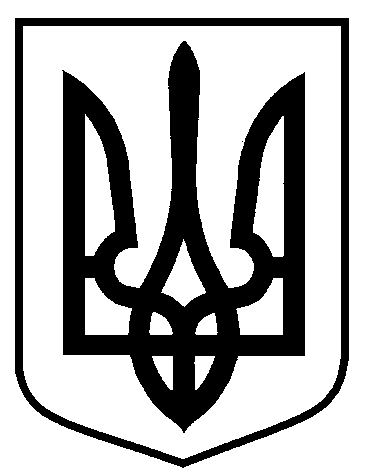 Сумська міська радаВиконавчий комітетРІШЕННЯВід                             № У зв’язку з технічною помилкою, на підставі поданої заяви, керуючись частиною першою статті 52 Закону України «Про місцеве самоврядування в Україні», виконавчий комітет Сумської міської радиВИРІШИВ:	1. Внести зміни в пункт 44 додатку 1 до рішення виконавчого комітету Сумської міської ради від 18.10.2016 № 534 «Про присвоєння та зміну поштових адрес об’єктам нерухомого майна в місті Суми», виклавши його у наступній редакції:2. Внести зміни в пункт 25 додатку 2 до рішення виконавчого комітету Сумської міської ради від 18.10.2016 № 534 «Про присвоєння та зміну поштових адрес об’єктам нерухомого майна в місті Суми», виклавши його у наступній редакції:3. Внести зміни в деякі пункти  додатку 1 до рішення виконавчого комітету Сумської міської ради від 26.01.2016 № 51 «Про присвоєння та зміну поштових адрес об’єктам нерухомого майна в місті Суми», виклавши його у наступній редакції:	4. Внести зміни в пункт 8 додатку 1 до рішення виконавчого комітету Сумської міської ради від 18.10.2016 № 541 «Про присвоєння та зміну поштових адрес об’єктам нерухомого майна в місті Суми», виклавши його у наступній редакції:5. Внести зміни в деякі пункти  додатку 1 до рішення виконавчого комітету Сумської міської ради від 20.12.2016 № 730 «Про присвоєння та зміну поштових адрес об’єктам нерухомого майна в місті Суми», виклавши його у наступній редакції:5. Внести зміни в деякі пункти  додатку 2 до рішення виконавчого комітету Сумської міської ради від  20.12.2016 № 730 «Про присвоєння та зміну поштових адрес об’єктам нерухомого майна в місті Суми», виклавши його у наступній редакції:Міський голова                                                                                    О.М. ЛисенкоКривцов А.В., т. 700100Розіслати: Кривцову А В., заявникуЛист погодження до рішення виконавчого комітету Сумської міської ради «Про присвоєння та зміну поштових адрес об’єктам нерухомого майна в місті Суми»Начальник управлінняархітектури та містобудування Сумської міської ради                                                               А.В. КривцовГоловний спеціаліст – юрисконсульт загального відділу управлінняархітектури та містобудування Сумської міської ради                                                               Б.П. БерестокПерший заступник міського голови                                         В.В. ВойтенкоНачальник відділу протокольноїроботи та контролю  Сумської міської ради                                                                Л.В. МошаНачальник правового  управління Сумської міської ради                                                               О.В. ЧайченкоВ.о. заступника міського голови,керуючого справами виконавчогокомітету  Сумської міської ради 					С.Я. Пак	Проект рішення підготовлено з урахуванням вимог Закону України «Про доступ до публічної інформації» та Закону України «Про захист персональних даних».											А.В. КривцовРішення доопрацьовано і вичитано, текст відповідає оригіналу прийнятого рішення та вимогам статей 6 – 9 Закону України «Про доступ до публічної інформації» та Закону України «Про захист персональних даних».Проект рішення виконавчого комітету Сумської міської ради «Про переведення садового будинку у жилий будинок» був завізований:Начальник управління архітектури та містобудування 					     А.В. КривцовПро     внесення    змін    в    деякі рішення    виконавчого комітету    Сумської     міської    ради   «Про     присвоєння   та  зміну поштових        адрес      об’єктам      нерухомого майна  в  місті Суми»№з/пЗамовник Адреса, що присвоюється об’єктуНайменування об’єкта (відповідно до сертифікату відповідності, або декларації про готовність об’єкта до експлуатації, технічного паспорту) та місце його розміщенняЛітера або № згідно з планом технічного паспорту44Замовник 1пров.Адреса 1Садибний (індивідуальний) житловий будинок площею 222,7 кв.м, з господарськими будівлями та спорудами пров. Адреса 1А-І№ з/пЗамовникПоштова адреса земельної ділянки, що присвоюєтьсяНайменування об’єкту та місце розміщення25Замовник 1пров. Адреса 1Земельна ділянка площею 0,1000 га  для будівництва і обслуговування житлового будинку, господарських будівель і споруд (присадибна ділянка) за адресою: м. Суми, пров. Адреса 1(кадастровий номер 5910136600:02:003:0717)№з/пЗамовник Адреса, що присвоюється об’єктуНайменування об’єкта (відповідно до сертифікату відповідності, або декларації про готовність об’єкта до експлуатації, технічного паспорту) та місце його розміщенняЛітера або № згідно з планом технічного паспорту23ТОВ «Виробниче підприємство «ПОЛІСАН»»вул. Івана  Піддубного, 25Склад сипучих матеріалів площею 1456,6 кв. мвул. Івана Піддубного, 251Р-124ТОВ «Виробниче підприємство «ПОЛІСАН»»вул. Івана  Піддубного, 25Склад тари площею 963,6 кв. мвул. Івана Піддубного, 25Д-1№з/пЗамовник Адреса, що присвоюється об’єктуНайменування об’єкта (відповідно до сертифікату відповідності, або декларації про готовність об’єкта до експлуатації, технічного паспорту) та місце його розміщенняЛітера або № згідно з планом технічного паспорту8Замовник 1вул. Адреса 1Житловий будинок з прибудовою площею 59,1кв.м, господарськими будівлями та спорудамивул. Адреса 1Б-І№з/пЗамовник Адреса, що присвоюється об’єктуНайменування об’єкта (відповідно до сертифікату відповідності, або декларації про готовність об’єкта до експлуатації, технічного паспорту) та місце його розміщенняЛітера або № згідно з планом технічного паспорту13Замовник 1вул. Адреса 1Житловий будинок площею 44,0 кв.м з господарськими будівлями,вул. Адреса 1А-І14Замовник 1вул. Адреса 1Житловий будинок площею 62,8 кв.м, з господарськими будівлями та спорудамивул. Адреса 1А-І15Замовник 1вул. Адреса 1/1Житловий будинок площею 23,5 кв.м, з господарськими будівлями та спорудамивул. Адреса 1Б-І16Замовник 1вул. Адреса 1/1Житловий будинок площею 93,9 кв.м з господарськими будівлями,вул. Адреса 1Б-І17Замовник 1вул. Адреса 1Житловий будинок площею 74,6 кв.м з господарськими будівлями,вул. Адреса 1А-І№ з/пЗамовникПоштова адреса земельної ділянки, що присвоюєтьсяНайменування об’єкту та місце розміщення12344Замовник 1вул. Адреса 1Земельна ділянка площею 0,0452 га  для будівництва і обслуговування житлового будинку, господарських будівель і споруд (присадибна ділянка) за адресою: м. Суми, вул. Адреса 1(кадастровий номер 5910136600:17:016:0009)5Замовник 1вул. Адреса 1/1Земельна ділянка площею 0,0422 га  для будівництва і обслуговування житлового будинку, господарських будівель і споруд (присадибна ділянка) за адресою: м. Суми, вул. Адреса 1(кадастровий номер 5910136600:17:016:0010)ПосадаПрізвище та ініціали осіб, які завізували проект рішення виконавчого комітетуНачальник управління архітектури та містобудування Сумської міської радиА.В. КривцовНачальник відділу протокольної роботи та контролю Сумської міської радиЛ.В. МошаНачальник правового управління Сумської міської радиО.В. ЧайченкоПерший заступник міського головиВ.В. ВойтенкоВ.о. заступника міського голови, керуючого справами виконавчого комітету Сумської міської радиС.Я. Пак